ATTACHMENT 1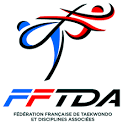 Declaration of consent from the parents or legal guardians for under aged participantAs legal parent/guardian of, …………………………………………………………………… (First name + surname) Date of birth:         .… /.… / ……… Address: ……………………………………………………………………………………………………………………………………………………………………………………………………………………………………………………………………………………………… Point of relationship: …...…..…………………………….. I hereby declare with my consent that my son/daughter, ……………………………………………… (First name + surname) Date of birth:          .… /…. / ……… Address: ..……………………………………………………………………………………...............................…………………………………………………………………………………………………………………………………………………………………………may participate as an active player at the French Open G2 2018 in November, 16th – 18th in Paris (France). I do know that Taekwondo is a Full Contact Competition Sport, where injuries cannot be excluded. Neither the organizer or the promoter of the event can be held responsible for any damages or injuries and therefore I declare that there exists a valid insurance that will cover costs of possible injuries for my son/my daughter or that I will accept all costs in connection with possible injuries or damages by myself. I have read the competition conditions which are according to rules and regulation of the F.F.T.D.A.  (Fédération Française de Taekwondo et Disciplines Associées). I have read the outline of the championships and all of the items of this outlines are known for me. I recognize explicitly all the points of the outline. In particular, I recognize unconditionally the liability of the organizerPlace Date               Signature of legal guardian 